11990 hatten die „Entwicklungsländer“ einen Anteil am Welthandel von gut 27%. 2019 lag dieser Anteil bei…A: 28%.B: 38%C: 48%D: 58%.Quelle: Unctad: Handbook of Statistics 2020.2Wo kaufen die Menschen in Deutschland am häufigsten Fair-Trade-Produkte ein?A: Bio-LadenB: onlineC: SupermarktD: Weltladen72,8% der Befragten geben an, Fair-Trade-Produkte im Supermarkt einzukaufen. Deutlich dahinter liegen der Bio-Laden (24,2%), der Weltladen (8,1%) und der Online-Handel (5,4%).Quelle: CeVal 20183Die Zahl der Weltläden in Deutschland wird geschätzt auf…A:  400.B: 900.C: 1200.D: 1600.Quelle: Weltladen e.V. Website (2021).4Der Faire Handel hat 2020 rund 1,8 Mrd. € umgesetzt. Das entspricht einem Anteil am Umsatz des stationären deutschen Einzelhandels von…A: 31%.B: 3,1%.C: 0,31%%.D: 0,031%%Quelle: Forum Fairer Handel/GfK.5Welche Produkte werden am meisten im Fairer Handel gekauft? Ordnen Sie bitte in der Reihenfolge des Umsatzes.A: Textilien – Kaffee – Tee - BlumenB: Kaffee – Textilien – Blumen - TeeC: Blumen – Tee – Textilien - KaffeeD: Tee - Textilien – Kaffee – BlumenAm umsatzstärksten innerhalb des Fairen Handel ist mit großem Abstand der Kaffee (32%) vor den Textilien (8,9%), den Blumen (7.6>% und dem Tee (2,3%).Forum Fairer Handel 20186Weltweit am meisten Kaffee wird produziert in…A: Brasilien B: KeniaC: NicaraguaD: VietnamQuelle: Statista 2021.7Der „Faire Kaffee“ hat einen Anteil am deutschen Kaffeemarkt von…A: 6%.B: 12%C: 18%D: 24%.Quelle: Forum Fairer Handel 20218Auch das öffentliche Beschaffungswesen könnte mehr „fair einkaufen“. Dabei geht es jährlich um…A: 350 Mio. €B: 3,5 Mrd. €C: 35 Mrd. €D: 350 Mrd. €Quelle: BMWi Website (2021)9Den meisten Umsatz beim Fairen Handel in Europa macht…A: DeutschlandB: HollandC: England (Vereinigtes Königreich)D: Österreich.Quelle: Statista 2018.10 „Wir setzen nicht auf Freihandel, sondern auf fairen Handel“. Das sagte…A: die EU-Kommissionspräsidentin Ursula von der LeyenB: der frühere Entwicklungsminister Gerd MüllerC: US-Präsident Joe BidenD: Andy Jassy, Chef von Amazon.Der frühere Entwicklungsminister Gerd Müller vor dem Deutschen Bundestag am 9.10. 2014.Welthaus-Bielefeld
Kurs Entwicklungsfragen - Quiz-8-Fairer HandelWelthaus-Bielefeld
Kurs Entwicklungsfragen - Quiz-8-Fairer HandelFairer HandelFairer HandelEin Online-Quiz für SmartphonesEin Online-Quiz für SmartphonesDidaktische HinweiseDidaktische HinweiseZielgruppeKurzweiliges Quiz für Schülerinnen und Schüler ab Klasse 8, insbesondere für Fairtrade-Gruppen, Weltläden, Aktionsgruppen etc. Technische 
Voraussetzungen:Für das Online-Quiz brauchen alle Mitspielenden ein Smartphone. Außerdem muss es einen WLan-Zugang zum Internet im Raum geben. Eventuell können auch zwei SpielerInnen mit einem Smartphone am Online-Quiz teilnehmen.
Raumausstattung: Besser ist es, wenn es gleichzeitig eine Leinwand mit Beamer und Laptop gibt, mit deren Hilfe die Fragen und die Antworten eingeblendet werden.Anzahl:Es kann eine beliebige Anzahl von Schülerinnen und Schüler (SpielerInnen) teilnehmen.Inhalte10 Fragen rund um das Thema „Fairer Handel“. Anforderungs-
niveauGewisse Kenntnisse über den Fairen Handel und seine Zielsetzung sind wünschenswert.Beteiligung von KleingruppenGegebenenfalls können die SpielerInnen auch paarweise am Online-Quiz teilnehmen.Erläuterungen der AntwortenEs ist notwendig, nach der Durchführung des Quiz die Antworten später zu erläutern, weil das Quiz während der Durchführung keine Begründungen einblendet. NacharbeitAufgreifen und Vertiefen von „Aha-Effekten“, Denk- und DiskussionsanstößenNotwendige Vorbereitungen und StartNotwendige Vorbereitungen und StartAufbauenBeamer und Laptop aufbauen und anschließen.Das Quiz kann auch nur über die Handys der Schülerinnen und Schüler gespielt werden.
WLan-Zugang herstellen. Den Teilnehmenden ggfs. den WLan-Zugang mitteilen.RegistrierenDas Quiz ist auf der Plattform „QuizAcademy“ (https://quizacademy.de/) zu finden. Die Lehrerin oder der Lehrer muss sich zunächst mit seinem PC/Laptop auf dieser Website registrieren (für Lehrer - „jetzt registrieren). Die Anmeldung ist kostenlos. Erst nach der Registrierung funktioniert das Abrufen unseres Quizzes.Quiz abrufen durch LoLBitte anmelden mit Ihrem registrierten Zugang zur QuizAcademy an.Gehen Sie auf Kurs-Markt (linke Spalte).Geben Sie im Suchfeld (unter: Kurse entdecken) den Kurs „Entwicklungsfragen“ ein.Klicken Sie rechts auf das Plus-Zeichen, um den Kurs in ihr Menü zu importieren – und dann auf „importieren“.Gehen Sie dann wieder auf „Kurse“ (linke Spalte)Markieren Sie den Kurs „Entwicklungsfragen“ und dann das Quiz, das Sie spielen wollen (hier: „Welthaus Bielefeld 8 Fairer Handel“).Klicken Sie auf die drei Punkte rechts – und dann auf „Live-Quiz starten“. Geben Sie bei den Einstellungen noch die Ratezeit (Sekunden) je Frage ein.Wenn Sie jetzt unten rechts auf „Live-Quiz starten“ klicken, ist das Quiz online und die Spielerinnen und Spieler können sich (erst dann) einloggen.Anmelden der TeilnehmendenAlle Mitspielenden brauchen ein internetfähiges Smartphone oder Tablet. Sie rufen die Website qa-b.de auf. Danach muss der Code für das Quiz eingegeben werden. Dieser wird Ihnen nach Anmeldung und nach Aufruf des Quizzes angezeigt und ist den SpielerInnen mitzuteilen. Alternativ kann auch der angezeigte QR-Code aktiviert werden. Abschließend geben die SuS noch einen Vornamen ein.
Wenn sich alle Teilnehmenden eingeloggt haben, kann das Quiz starten.
Wichtig ist: Es gibt 10 Fragen, die in einer bestimmten Zeit (z.B. in maximal 30 Sekunden) beantwortet werden müssen. 
Die SuS währen die richtige Antwort aus und klicken dann auf Antwort abgeben. Ohne diesen letzten Klick wird die Antwort nicht registriert und nicht gewertet!FragenAlle SpielerInnen erhalten 10 Fragen mit je vier Antwortmöglichkeiten. Nur eine davon ist die richtige Antwort. Für jede Antwort gibt es (je nach Einstellung) eine maximale Zeit (z.B. 30 Sekunden). Die richtige Antwort und nur dann die schnellste Beantwortungszeit bringen die Punkte.StartSobald alle Mitspielenden sich eingewählt haben, gibt die Lehrerin/der Lehrer das Spiel frei (Start).SiegGewonnen hat der Spieler oder die Gruppe mit den meisten Punkten. Die Sieger werden nach der Beantwortung der Fragen am Ende automatisch angezeigt. Der Sieger/die Siegergruppe sollte einen kleinen Preis erhalten.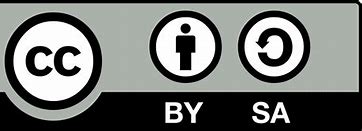 Unsere  Quizze stehen unter Creative Commons-Lizenzen. Vervielfältigung, Veröffentlichung und sogar Bearbeitung sind bei uns ausdrücklich gestattet. Bei Veröffentlichung müssen die von den Urhebern vorgegebenen Lizenzen eingehalten und der Urheberhinweis genannt werden. Lizenzbedingungen: Creative Commons CC BA SA 4.0Urheberhinweis: Welthaus Bielefeld. Website: www.welthaus.de/bildung Urheberhinweis: Welthaus Bielefeld. Website: www.welthaus.de/bildung 